Superior Court of Washington, Couny of _______________Extension of Immediate Restraining Order and Hearing Notice1. 	Extension – This order extends the Immediate Restraining Order (Ex Parte) signed by the court on (date): 	 through the new hearing date listed below. 2.	Hearing Notice – The court will consider the requests made by the protected person at a court hearing: on: 	 at:	  [  ] a.m. [  ] p.m.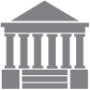 date 	timeat:		, 	court’s address	room or departmentdocket / calendar  or  judge / commissioner’s name3.	Washington Crime Information Center (WACIC) and Other Data EntryClerk’s Action. The court clerk shall forward a copy of this order immediately to the following law enforcement agency (county or city) 	
(check only one): [  ] Sheriff’s Office   or   [  ] Police Department (List the same agency that entered the temporary order, if any)This agency shall enter this order into WACIC and National Crime Info. Center (NCIC).4.	To the person who asked for this extension:Fill out a Law Enforcement and Confidential Information (form PO 003) and give it to the clerk. Service is (Check one): [  ]	Required. The Restrained Person must be served with a copy of this order.  [  ]	The law enforcement agency where the restrained person lives or can be served shall serve the restrained person with the service packet and shall promptly complete and return proof of service to this court. Law enforcement agency: (county or city) 	 (check only one):  [  ] Sheriff’s Office   or   [  ] Police Department [  ]	The protected person shall make private arrangements for service. 
(This is only an option if surrender of weapons is not ordered)After serving, the server fills out a Proof of Personal Service (form FL All Family 101) and gives it to you. File the original Proof of Personal Service with the court clerk, and give a copy to the law enforcement agency listed below.Clerk’s Action. The court clerk shall forward a copy of this order on or before the next judicial day to the agency and/or person checked above. The court clerk shall also provide a copy to the protected person.[  ]	Not required. The Restrained Person does not have to be served because the Restrained Person or their lawyer signed this order, or was at the hearing when this order was made and the court finds sufficient notice.Ordered.Date 	Time	Judge or Commissioner Petitioner and Respondent or their lawyers fill out below. This order (check any that apply):	This order (check any that apply):[  ] is an agreement of the parties	[  ] is an agreement of the parties[  ] is presented by me	[  ] is presented by me[  ] may be signed by the court without notice to me	[  ] may be signed by the court without notice to mePetitioner signs here or lawyer signs here + WSBA #	Respondent signs here or lawyer signs here + WSBA #Print Name	Date	Print Name	DateIn re:Petitioner/s (person/s who started this case):And Respondent/s (other party/parties):No. 	Extension of Immediate Restraining Order 
and Hearing Notice(OREXRO) Clerk’s action required: 2, 3, 4 Important! The Protected Person has a right to have law enforcement serve this order free of charge if the “Do not disturb,” “Stay away,” “Do not hurt or threaten,” or “Prohibit weapons and order surrender” boxes are checked above. 